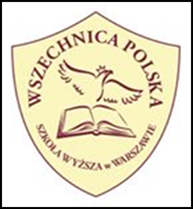 KARTA ZGŁOSZENIAuczestnictwaw Ogólnopolskiej Konferencji NaukowejWszechnicy Polskiej Szkoły Wyższej w Warszawieoraz Fundacji Instytut Wywiadu Gospodarczego w KrakowieWYWIAD I KONTRWYWIAD W TEORII I PRAKTYCE BIZNESU,która odbędzie się dnia 25 maja 2017 rokuImię i nazwisko: ……………………………………………………Tytuł/stopień naukowy: ………………………………………………………………………Miejsce pracy (afiliacja):…………………………………………………………Uczestnik:     czynny                       bierny   Tytuł artykułu: ………………………………………………………Telefon kontaktowy: ……………………………… Adres e-mail: …………………………………..Adres do korespondencji: ………………………………………………..……………………Abstrakt (do 800 znaków):  ...…………………………………………………………………........…………………………………………………………………………………………………………………………………………Zgłoszenia na konferencję przyjmujemy do dnia 5 maja  2017 roku pod adresem: e-mail: konferencjabezpieczenstwo@wszechnicapolska.edu.pl
Osoby zainteresowane umieszczeniem artykułu w monografii proszone są o przesłanie go  w wersji elektronicznej (wytyczne - załącznik nr 2), w nieprzekraczalnym terminie do dnia 25 czerwca 2017 r.Rada Naukowa zastrzega sobie prawo wyboru osób wygłaszających referaty podczas konferencji.Szczegółowy program konferencji oraz pozostałe informacje organizacyjne zostaną udostępnione na stronie konferencji do dnia 15 maja 2017 r.Wypełniając i wysyłając formularz zgłoszeniowy wyrażają Państwo zgodę na przetwarzanie danych osobowych w celach realizacji konferencji oraz w celu wydawania i publikowania pokonferencyjnych tekstów w formie artykułów oraz książek zgodnie z ustawą z dnia 29 sierpnia 1997 o ochronie danych osobowych (Dz.U. 1997 r. Nr 133 poz. 883 ze zm.). ……………………………………                                    ……………………………………….                     /data/                                                               /podpis/